5 день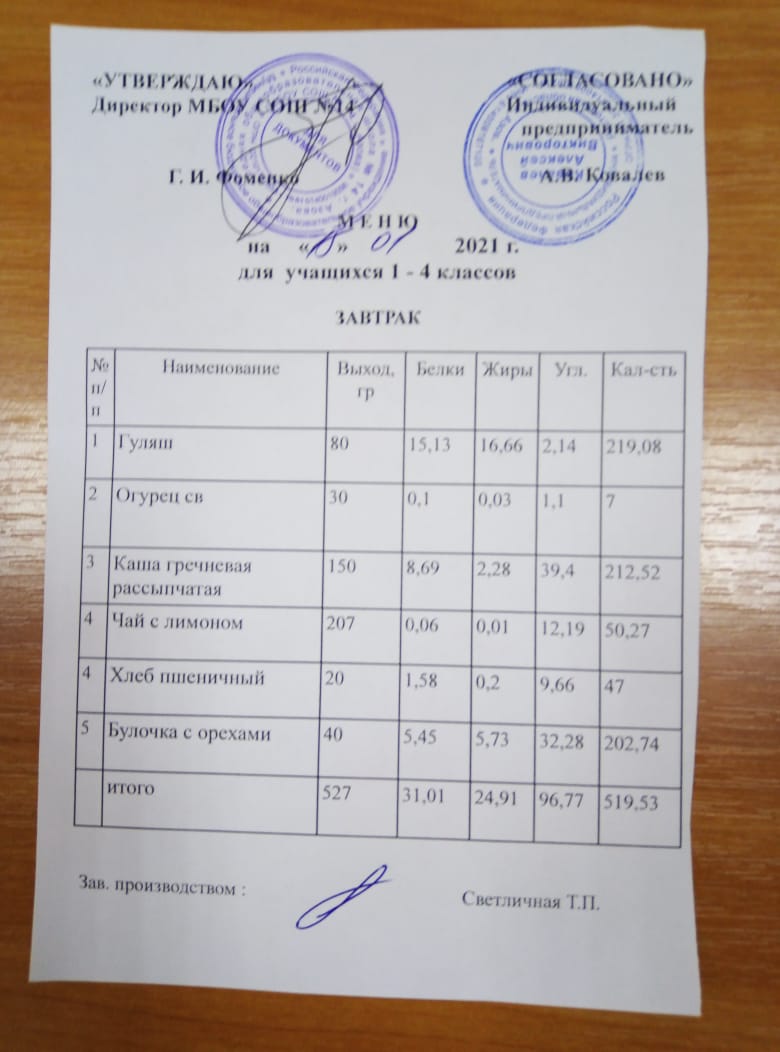 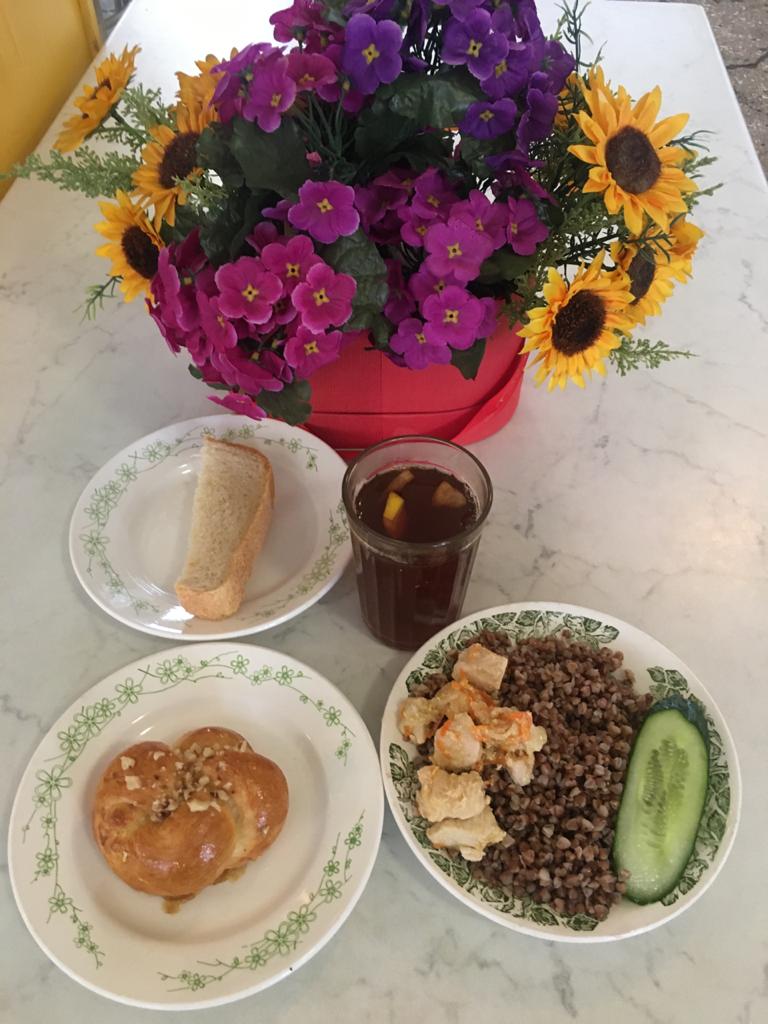 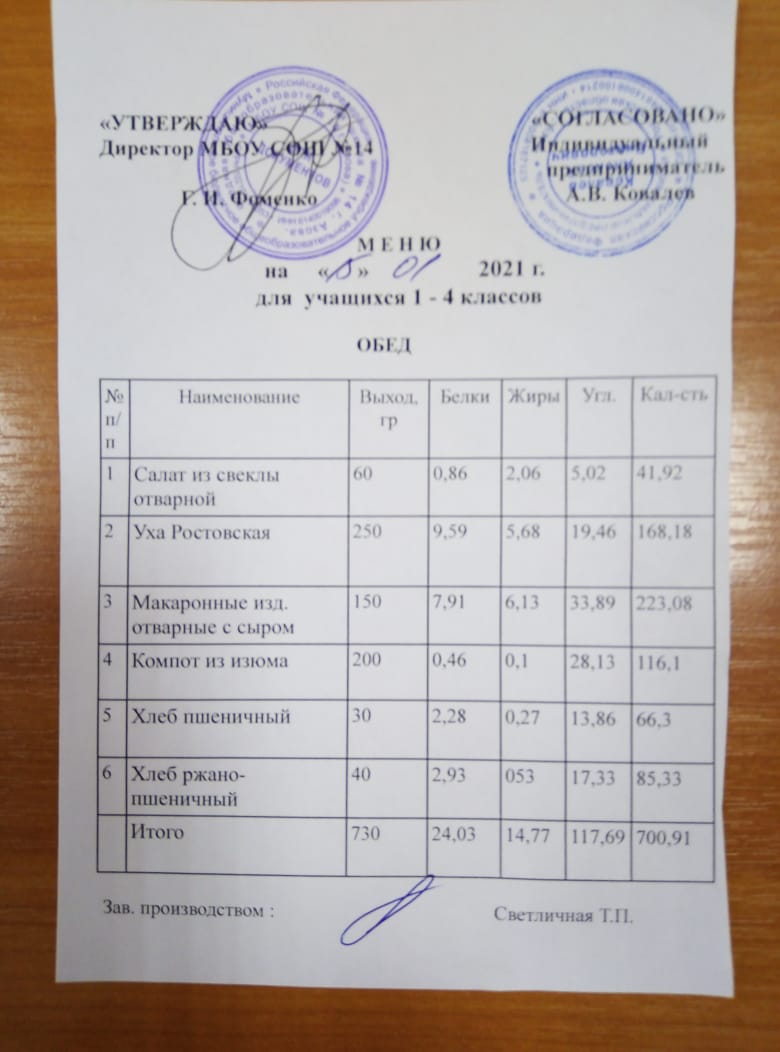 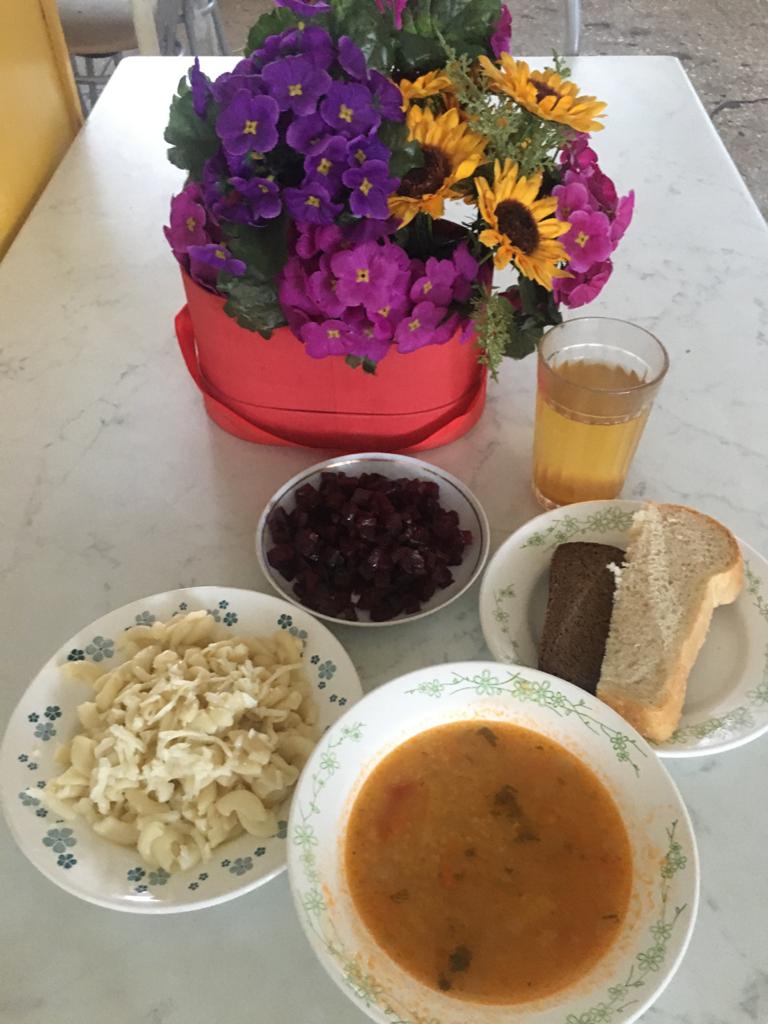 